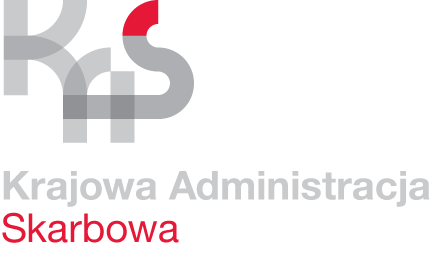 Karta UsługK-06/2Stwierdzenie nadpłatyObowiązuje od 28.09.2023 r.Co chcę załatwić?Otrzymać zwrot nadpłaty wynikającej z korekty deklaracji/zeznania.Kogo dotyczy?Każdego klienta Urzędu, który złoży korektę deklaracji/zeznania, z której wynika nadpłata w wysokości większej niż w pierwotnie złożonej deklaracji/zeznaniu.Wymagane dokumenty?Brak.Jakie dokumenty muszę wypełnić?Wniosek (podanie) o stwierdzenie nadpłaty.Korekta deklaracji/zeznania.Wymagane opłaty?Brak.Termin złożenia  dokumentów?Prawo do złożenia wniosku o stwierdzenie nadpłaty wygasa po upływie terminu przedawnienia zobowiązania podatkowego.Zobowiązanie podatkowe przedawnia się z upływem 5 lat licząc od końca roku kalendarzowego, w którym upłynął termin płatności podatku.Korekta deklaracji podatku VAT za dany okres rozliczeniowy na skutek zwiększenia podatku naliczonego (obniżającego podatek należny), nie może być dokonana później niż w ciągu 5 lat, licząc od początku roku,        w którym podatnik nabył prawo do obniżenia kwoty podatku należnego.Gdzie załatwić sprawę?Trzeci Urząd Skarbowy w Gdańskuul. Chłopska 380-362 Gdańsk,Sala Obsługi Klienta – ul. Kołobrzeska 43 Gdańsk stanowisko nr 5.Sposób załatwienia sprawy?Jeżeli prawidłowość skorygowanej deklaracji/zeznania nie budzi wątpliwości, organ podatkowy zwraca nadpłatę bez wydania decyzji            o stwierdzeniu nadpłaty.W pozostałych przypadkach organ podatkowy wydaje decyzję, w której określa wysokość nadpłaty lub odmawia jej stwierdzenia.Jaki jest czas realizacji?Zwrot nadpłaty (bez wydania decyzji o stwierdzeniu nadpłaty)  w ciągu 2m-cy od dnia złożenia wniosku.W pozostałych  przypadkach załatwienie sprawy powinno nastąpić nie później niż w ciągu 2 m-cy od dnia złożenia wniosku.       Zwrot nadpłaty w ciągu 30 dni od dnia wydania decyzji.Jak się odwołać? Wnieść odwołanie od decyzji  w terminie 14 dni od daty jej doręczenia.Informacje dodatkoweUprawnienie do skorygowania deklaracji ulega zawieszeniu w czasie trwania postępowania podatkowego lub kontroli podatkowej. Korekta złożona w tym czasie nie wywołuje skutków prawnych.Prawo do złożenia korekty przysługuje nadal po zakończeniu kontroli podatkowej lub postępowania podatkowego – w zakresie nie objętym decyzją określającą wysokość zobowiązania podatkowego.Dodatkowe informacje w sprawie można uzyskać pod numerem telefonu(58) 76-11-381 lub (58) 76-11-394 (podatek VAT).Akty prawneUstawa -  Ordynacja podatkowa.